1. Пояснительная записка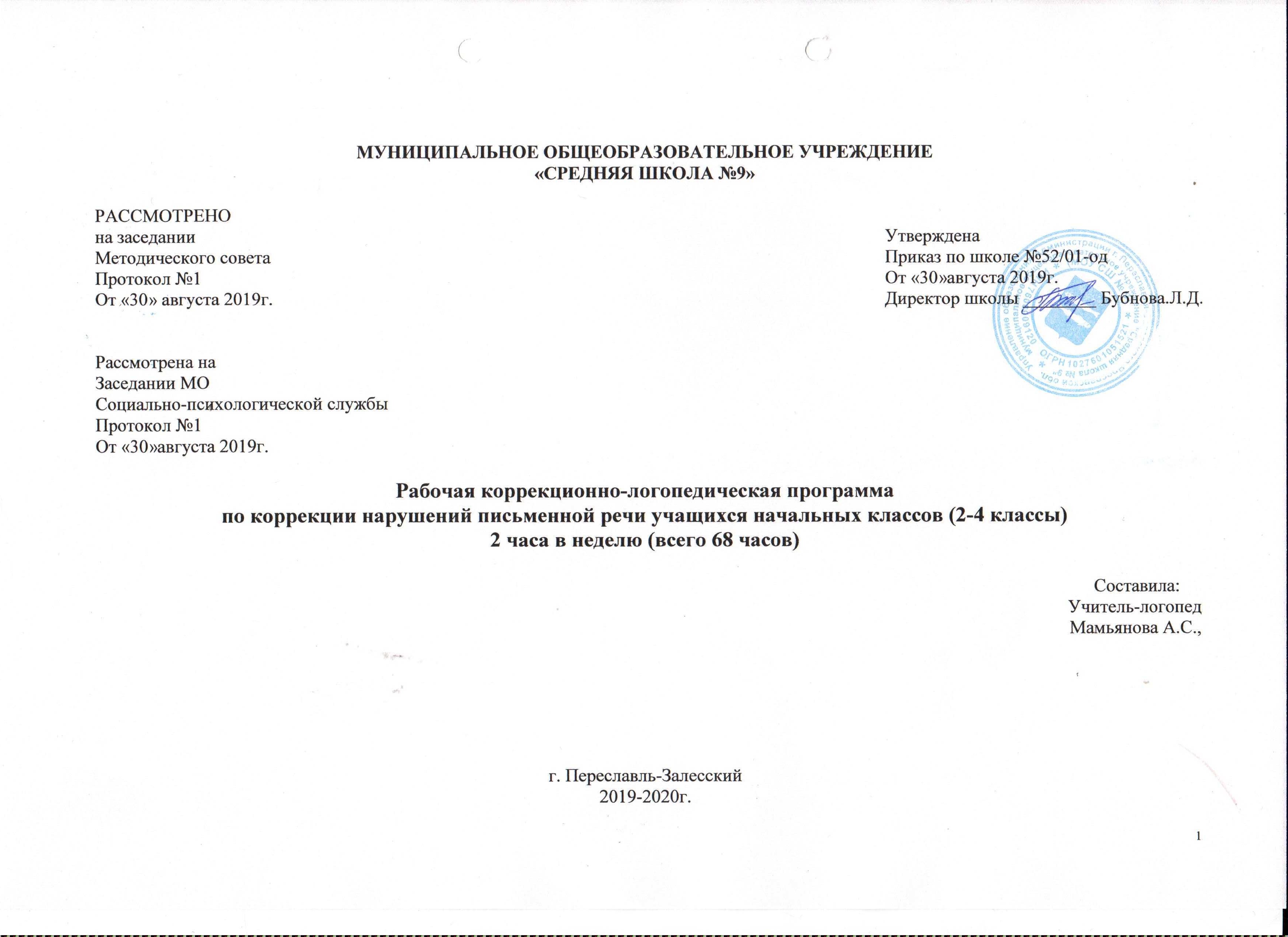 Русский язык в начальной школе – центральный предмет, основа общего образования. Важнейшей задачей является развитие у детей умения содержательно и грамотно выражать мысли в устной и письменной форме. Необходимо учитывать, что и учебный материал, и жизненный опыт ребенка с годами будут все больше и больше усложняться.Недостатки речевого развития и связанные с ними трудности в овладении принципов письма (морфологического, фонетического и принципа графики), мешают усвоению смыслового содержания учебного материала, ведут к появлению не только дисграфических ошибок, но и к трудностям овладения орфографией.Дети с нарушениями устной и письменной принадлежат к той категории учащихся, которая особо нуждается в логопедической помощи.Программа направлена на коррекцию «смешанной» дисграфии с элементами дизорфографии у учащихся 2-4 классов. Процент распространенности «смешанных» форм дисграфии значительно выше, чем в одном ее варианте. Смешение, сочетание, процентное соотношение дисграфий разнообразно и индивидуально для каждого ребенка. Наиболее часто встречаемым видом является дисграфия на почве нарушения языкового анализа и синтеза, на втором месте по распространенности стоит акустическая дисграфия, затем оптическая, артикуляторно-акустическая и аграмматическаядисграфия. По данным диагностических обследований «смешанная» дисграфия обусловлена нерезко выраженным общим недоразвитием речи (НВОНР или ОНР). Нарушения письма носят системный характер, проявляясь в разнообразных, многочисленных и стойких ошибках. Часто «смешанная» дисграфия сочетается с дизорфографией. Программа составлена с учетом симптоматики и степени выраженности речевых нарушений и основывается на теоретических положениях:- о взаимодействии первой и второй сигнальных систем (И.П.Павлов); - о функциональных системах (П.К.Анохин);- о динамической локализации психических функций (И.М.Сеченов, И.П.Павлов, А.Р.Лурия); В коррекционной логопедической работе используются данные психолингвистики:- принцип поэтапного формирования умственных действий (А.Н. Леонтьев, П.Я.Гальперин, Д.Б. Эльконин); - принцип учета зоны ближайшего развития (Л.С.Выготский);Программа опирается на принципы: системности, комплексности, принцип учета симптоматики, опоры на сохранные анализаторы, последовательности и поэтапности в работе, доступности, сознательности, наглядности.1.1. Нормативная базаПрограмма разработана в соответствии с требованиями:Закона РФ "Об образовании" от 29 декабря 2012 г. N 273-ФЗФедерального государственного образовательного стандарта начального общего образования, а также на основе следующих нормативно-правовых актов:Письма Минобразования РФ от 22 января 1998 г. N 20-58-07ин/20-4 "Об учителях-логопедах и педагогах-психологах учреждений образования",Письма Минобразования РФ от 27 июня 2003 г. N 28-51-513/16 «Методические рекомендации по психолого-педагогическому сопровождению обучающихся в учебно-воспитательном процессе в условиях модернизации образования»,Письма Министерства образования и науки РФ от 18 апреля 2008 г. N АФ-150/06 "О создании условий для получения образования детьми с ограниченными возможностями здоровья и детьми-инвалидами",Инструктивного письма Министерства образования РФ от 14.12.2000 г. № 2 «Об организации работы логопедического пункта общеобразовательного учреждения»,Ястребова А.В., Бессонова Т.П. Инструктивно - методическое письмо о работе учителя-логопеда при общеобразовательной школе». – М.: «Когито – Центр», 1996 г. подготовленное Министерством образования РФ от 14 декабря 2000г. №2Об основных гарантиях прав ребенка в Российской Федерации (от 24 июля 1998 г. N 124-ФЗ) Малофеев Н.Н., Никольская О.С., Кукушкина О.И., Гончарова Е.Л. Единая концепция специального федерального государственного стандарта для детей с ограниченными возможностями здоровья: основные положения // Дефектология. — 2010. — №1.1.2. Программы, на основе которых разработана рабочая программаВ процессе реализации программы коррекционной работы используются коррекционно-развивающие программы, диагностический и коррекционно-развивающий инструментарий, рекомендуемые МОиН РФ для осуществления профессиональной деятельности учителя-логопеда общеобразовательной школы.При планировании занятий с детьми с фонетико–фонематическим недоразвитием,с общим недоразвитием речи, а также для детей в нарушением письменной речи, используются методические материалы, предложенные в пособиях Ефименковой Л.Н., Козыревой Л.М., Мазановой Е.В., Садовниковой И.Н.Программа разработана с учетом Рабочих программ по «Русскому языку» для 2-4 класса, которые совпадает с авторской   програмойКанакиной В.П., Горецкого В.Г. , Дементьевой М.Н., Стефаненко Н.А., Бойкиной М.В. «Русский язык: рабочие программы. 1-4 класс» М.: «Просвещение», 2012г. 1.3.  Количество учебных часовОбщее количество часов –68.Количество часов указанных в программе примерное и может варьироваться в зависимости от речевого дефекта и степени усвоения материала детьми.1.4. Цели   и задачи
Цельпрограммы:коррекция нарушенийустнойиписьменной речи умладшихшкольников. Задачи:- уточнение иразвитиепространственно-временных представлений;- развитие и совершенствование функции языкового анализаи синтеза;- повышение уровняречевого развития путем уточнения,расширенияи активизации словаря учащихся;- коррекциянарушений лексико-грамматического строя речи;- формированиеи развитие связнойречи;- выработкадостаточно прочныхнавыковграмотногописьма; - развитие высшихпсихических функций;1.5. Актуальность рабочей программыНа  логопедических занятиях  уточняются речевые возможности детей, уровень сформированности языковых средств, определяется состояние коммуникативных умений и навыков, осуществляется развитие и совершенствование психологических предпосылок  активной учебной деятельности, произвольность деятельности и общения. Формирование этих свойств неразрывно связано с развитием основных учебных умений, прежде всего, навыков и умений планировать и  контролировать учебную работу, осуществлять ее по ориентирам основным и вспомогательным. Постепенно в процессе выполнения различных упражнений создается база для организации деятельности учащихся на многоориентированной основе, что очень важно для полноценного овладения грамотой, чтением и письмом.1.6.Принципы и подходы к формированию программы.-принцип развивающего образования, целью которого является развитие ребенка;-принцип научной обоснованности и практической применимости;-соответствие критериям полноты, необходимости и достаточности;-обеспечение единства воспитательных, развивающих и обучающих целей и задач процесса образования младших школьников;-построение  образовательного процесса на адекватных возрасту формах работы с детьми;-принцип интеграции образовательных областей в соответствии с возрастными возможностями и особенностями школьников, спецификой и возможностями образовательных областей;-соответствие комплексно-тематическому принципу построения образовательного процесса.Коррекционно-педагогические принципы.-системность;-комплексность;-принцип развития;-рассмотрение нарушения речи во взаимосвязи с другими сторонами психического развития ребенка;-онтогенетический принцип;-принцип учета структуры речевого дефекта;-принцип обходного пути коррекции недостатков в речевом развитии;-принцип учета ближайшего и актуального развития;Общедидактические принципы.-наглядность;-доступность;-дифференцированный и индивидуальный подход.1.7. Организационные условия деятельности по коррекции нарушений речевого развития.Учитель-логопед комплектует группы по признаку однородности речевого нарушения у учащихся, по возможности, из обучающихся одного или двух параллельных классовУчитель-логопед оказывает консультативную помощь учителям общеобразовательной организации и родителям в определении причин неуспеваемости и дает рекомендации по их преодолению.Работа по исправлению речевых нарушений строится с учётом возрастных особенностей и особенностей речевого дефекта обучающихся.Эффективность логопедических занятий и перенос полученных навыков в учебную обстановку значительно повышается, если используется дидактический материал в соответствии с темой программы.Условия реализации программы: 1) Наличие необходимых условий для занятий:логопедический кабинет для занятий;наглядные пособия;дидактический материал;учебная литература;средства ИКТ.2) Обеспечение систематических занятий.3) Последовательное выполнение всех задач.4) Привлечение родителей к работе с детьми дома.5) Посещение врачей-специалистов и выполнение их рекомендаций.Формы работы:Сучащимися,зачисленныминалогопедическийпункт,проводятсягрупповые(4-6человек)и индивидуальныезанятия2разавнеделю.Продолжительностьгрупповогозанятия–40минут,индивидуального–20 минут.Срокикоррекционнойработыопределяютсястепеньютяжестинарушенияречи;комплектованиегрупп– схожестьюнарушенийречевогоразвития,возрастнымкритериемисогласовываетсясродителямииклассным руководителем. Впрограмме учтены индивидуальныеособенности и уровеньречевого развития каждогоребенка.1.8.  Формы контроляанализ устной и письменной речи в начале и конце года (фронтальный и индивидуальный);проверочные работы и диктанты в течение года;ИКТ диагностика.Методы отслеживания результативности:наблюдение за успешным решением задач осуществляется педагогом на протяжении всего коррекционного процесса обучения с учетом индивидуальных особенностей и темпов развития ребенка;  открытые занятия на основе пройденного материала;  обсуждение с детьми результатов деятельности; беседы с родителями, анкеты помогают  составить более полную картину качественных изменений в личности воспитанника;оценка динамики работы с логопатами;количественный и качественный анализ ошибок.Все результаты логопедической работы фиксируются в речевой карте, которая составляется на каждого ребёнка-логопата. 1.9. Характеристика логопедической группыОтклонения в речевом развитии детей, обучающихся в общеобразовательных учебных заведениях, имеют различную структуру и степень выраженности. Одни из них касаются только произношения звуков (преимущественно искаженное произношение фонем); другие затрагивают процесс фонемообразования и, как правило, сопровождаются нарушениями чтения и письма; третьи – выражаются в недоразвитии как звуковой, так и смысловой сторон речи и всех ее компонентов.Наличие у школьников даже слабо выраженных отклонений в фонематическом и лексико-грамматическом развитии является серьезным препятствием в усвоении программы общеобразовательной школы.Учащихся, имеющих отклонения в формировании фонетико-фонематических и лексико-грамматических средств языка, можно разделить условно на три группы: учащиеся с фонетическим недоразвитием речи (фонетически изолированный дефект); учащиеся с фонетико-фонематическим и фонематическим (без нарушения звукопроизношения) недоразвитием речи; учащиеся с несформированностью языковых и речевых средств языка (общее недоразвитие речи III–IV уровня).Приведенная группировка школьников по ведущему проявлению речевого дефекта помогает учителю-логопеду решать принципиальные вопросы организации коррекционной работы с детьми и определять содержание, методы и приемы логопедического воздействия в каждой группе. Основной контингент, который должен быть выявлен учителем-логопедом общеобразовательных школ прежде других, составляют дети, недостатки речи которых препятствуют их успешному обучению, т.е. учащиеся второй и третьей групп. Именно этим детям в целях предупреждения у них неуспеваемости логопедическая помощь должна быть оказана в первую очередь.2.Критерии и показатели достижения школьниками планируемых результатов в сфере коррекции нарушений речевого развития.В ходе коррекционно-развивающей работы обеспечиваются условия для достиженияобучающимися личностных, метапредметных и предметных результатов.2.1. Личностными результатами логопедической коррекционно-развивающей деятельностиявляются:- готовность ученика к саморазвитию, целенаправленному использованию знаний в учении и вповседневной жизни для исследования языковой системы (явления, события, факты);- способность характеризовать собственные знания по предмету, формулировать вопросы,устанавливать, какие из предложенных лингвистических задач могут быть им успешно решены;- наличие познавательного интереса к обучению;- формирование уважительного отношения к иному мнению, истории и культуре другихнародов;- возникновение интереса к учебному материалу;- овладение начальными навыками адаптации в динамично изменяющемся и развивающемсямире;- наличие знаний об основах моральных норм и приобретение опыта положительногона чувства, поступки других людей;- принятие и освоение социальной роли обучающегося, развитие мотивов учебнойдеятельности.2.2. Метапредметными результатами логопедической коррекционно-развивающейдеятельности являются:- умение планировать, контролировать и оценивать учебные действия в соответствии споставленной задачей и условиями ее реализации; определять наиболее эффективные способыдостижения результата;- способность анализировать учебную ситуацию с точки зрения языковых характеристик;- устанавливать количественные и пространственные отношения объектов окружающего мира;- строить алгоритм поиска необходимой информации;- определять логику решения практической и учебной задачи;- умение понимать причины успеха/неуспеха учебной деятельности и способностиконструктивно действовать даже в ситуациях неуспеха;- владение логическими действиями сравнения, анализа, синтеза, обобщения, классификации;- умение слушать собеседника и вести диалог; готовность признавать возможностьсуществования различных точек зрения и права каждого иметь свою;- излагать свое мнение и аргументировать свою точку зрения и оценку событий;- овладение базовыми предметными и межпредметными понятиями, отражающимисущественные связи и отношения между объектами и процессами.1.3. Предметными результатами логопедической коррекционно-развивающейдеятельности являются:1. Владение навыками звукобуквенного анализа и синтеза.2. Сформированность фонематического и зрительно-пространственного восприятия.3. Достаточный уровень развития мелкой моторики и моторики артикуляционного аппарата.4. Овладение основными лексико-грамматическими конструкциями.5. Развитие наблюдательности к языковым явлениям, развитие слухового внимания ипамяти.6. Развитие самоконтроля, контрольных действий, способности к переключению.7. Расширение лексического запаса, обогащение активного словаря как путем накопленияновых слов, относящихся к разным частям речи, так и за счет развития у детей умения активнопользоваться различными способами словообразования.8. Расширение представлений об окружающем мире.На основе Федерального государственного образовательного стандарта к обязательному минимуму образования в начальной школе, к концу прохождения программы  учащиеся должны:Знать: Все звуки и буквы русского языка;Их основные различия  (звуки слышим и произносим, буквы пишем и видим).Уметь:Звуковая сторона речи. Фонематические процессы: различать гласные и согласные звуки и буквы;правильно обозначать буквы на письме (без искажений);обозначать на письме мягкость согласных звуков гласными буквами и мягким знаком;обозначать на письме буквами звонкие и глухие согласные в сильных позициях;проводить слоговой анализ, выделять ударный слог, переносить слова по слогам;проводить звукобуквенный анализ слов;правильно писать сочетания жи-ши, ча-ща, чу-щу, чк, чн.Лексико-грамматический строй речи:знать словарь, обобщающие понятия по основным лексическим темам;активизировать через речевую практику усвоенную лексику;понимать, подбирать и называть слова, обозначающие названия предметов, их признаки, действия;согласовывать существительные с прилагательными и глаголами, числительными, образовывать новые слова;понимать назначение речи: слово, предложение, текст – единицы речи.Работа над предложением и связной речью: усвоить понятие предложения из двух и нескольких слов, связанных по смыслу и выражающих законченную мысль;составлять модель простого двусоставного предложения;уметь распространять предложение по модели и вопросам;правильно оформлять предложение на письме (прописная буква в начале, точка – в конце);  правильно списывать слова и предложения, написанные печатным и рукописным шрифтом;  грамотно (без пропусков, искажений, замен букв) писать под диктовку слова, предложения из 5-10 слов, написание которых не расходится с произношением;   пересказывать сказку, рассказ;   составлять простой текст из 5-10предложений на заданную тему.Неречевые процессы: знать времена года, дни недели, части суток; определять пространственные направления и обозначать их вербально;уметь анализировать, сравнивать, обобщать предметы, и явления;классифицировать предметы по заданному признаку.Развитие общеучебных умений и навыков:готовить свое рабочее место и материал к занятию;убирать рабочее место по окончании занятия;воспринимать инструкцию учителя и действовать последовательно по       ее выполнению;уметь выделять главное;вести учебный диалог;отвечать на вопросы полным предложением;выполнять обязанности дежурного.Учитывая, что у детей с нарушениями письменной речи недостаточно сформированны некоторые неречевые процессы, на протяжении всего курса коррекции в занятия включаются задания, направленные на формирование навыков организации учебной работы, развитие наблюдательности к языковым явлениям, слухового внимания, памяти, самоконтроля, контрольных действий и способности к переключению.2.1.1 По результатам диагностического обследования на начало учебного года, были сделаны следующие вывод:По результату диагностического обследования в течении учебного года будут проводиться коррекционно-развивающие подгрупповые логопедические занятия по утверждённой адаптированной программе, направленные на преодоление речевых нарушений у детей.Из таблиц, гистограммы мы видим, что у детей на начало года не сформированы все компоненты речи (низкий уровень). В ходе диагностического обследования было выявлено понижение уровня сформированности устной и письменной речи, а также ухудшение технике чтения, увеличилось количество ошибок по сравнению с результатами диагностики на конец учебного 2018-2019 года, причиной данного явления считаю задержку психического развития, для которой характерно снижение без оказания логопедической помощи в каникулярный период. На основе полученных данных в коррекционно-развивающую программу входят темы по повторению неусвоенного материала. В течении первого полугодия планирую создавать оптимальные условия для преодоления речевых нарушений у детей, для коррекции устной и письменной речи младших школьников, а именно:1) Наличие необходимых условий для занятий:•	логопедический кабинет для занятий;•	наглядные пособия;•	дидактический материал;•	учебная литература;•	средства ИКТ.2) Обеспечение систематических занятий.3) Последовательное выполнение всех задач.4) Привлечение родителей к работе с детьми дома.В дальнейшим планируется оказание логопедической помощи на основе коррекционно-развивающей программы учебного 2019- 2020 года, проведение подгрупповых и индивидуальных занятий. Большее внимание планируется уделить результатам мониторинга и учитывать их при планировании коррекционно-образовательной работы. Осуществлять дифференцированный подход к детям при организации коррекционно-образовательной работы с детьми, продолжать целенаправленную работу по освоению детьми образовательных областей Программы.3. Содержание деятельности учителя-логопеда по коррекции выявленных недостатков в речевом развитии.Коррекционнаяработапопреодолениюнарушенийписьменнойречипроводитсявтриэтапа:1.Диагностическийэтап(4ч.)Наэтомэтапепроводитсяобследованиеустнойиписьменнойречиучащихся.Результатыобследования фиксируютсявиндивидуальныхречевыхкартах.Исходяизрезультатовобследования,планируетсядальнейшая коррекционнаяработа.2.Коррекционныйэтап (58ч.).Фронтальное обследование (на середину году) (2ч)Втечениекоррекционногоэтапаосуществляетсяработапопреодолениюнарушенийписьменнойречи.Работа проводитсяпонаправлениям, соответствующим основнымвидамошибок.Коррекционная работа на лексико-синтаксическом уровне.	Работа над развитием языкового анализа и синтеза на уровне текста, предложения, слова.                                                                                                                                                                                                                                                                                                                                                                                                                                                                                                                                                                                                                                                                                                                                                                                                                                                 Работанадслоговымсоставомслова.Работанадзвукобуквеннымсоставомслова.Работа над слоговым составом слова предшествует работенад звукобуквеннымсоставом слова. Деля слова на слоги,дети учатсяраспознаватьи выделятьгласные звуки,которые являются звуковойосновой слова.Учитывая,что пропуск гласных букв всловах являетсяодной из самых распространенныхдисграфическихошибок. На данном этапе выделяются толькошесть основных гласных.Дифференциациягласных 1 и 2 ряда,твердыхимягкихсогласных.На данномэтапе учимдетей слышать иразличатьтвердыеи мягкие согласные,т.к.твердое и мягкое звучание согласного тесно связано с последующейгласной. Продолжается работанадвыделением гласных второго рядая, ѐ, ю,е. Уточняется и закрепляется понятие– второйспособобозначения мягкости. Мягкий знакна концеи в середине слова,как показательмягкости согласного звука.Дифференциациябукв,имеющихоптико-кинематическоесходство.Проводитсяработа надзрительным (буквенным) гнозисом; работапоразвитиючеткогои дифференцированного восприятия букв; поразвитию конструктивнойдеятельности посоставлению букв из элементов;реконструированию букв; использованиюпредложенийс предлогами.Дифференциациясогласных,сходныхпоартикуляторно-акустическомупризнаку.Наданномэтапепроводитсяработапоразличениюсогласныхзвуковибукввустнойиписьменнойречи. Дифференциациязвонкихиглухих,шипящихисвистящих,аффрикатикомпонентов.Дифференцируются артикуляторно-акустическиепризнаки и их смыслоразличительная рольвслове.3.Оценочный этап (4ч.)Напоследнемэтапеоцениваетсяэффективностькоррекционнойработы;проводитсяповторнаяпроверканавыков письма,анализируются различные видыписьменных работдетей. Учебно-тематический план*По необходимости проводится дифференциация гласных о-у, ё-ю и др.; согласных: свистящие-шипящие, соноры и др.6. Учебно-методическое и материально-техническое обеспечение6.1. Учебно-методическое обеспечениеЛитература для учащихся:1.Мазанова Е.В «Учусь не путать звуки. Альбом 1», изд-во: Гном, 2013 г.2. Мазанова Е.В «Учусь не путать звуки. Альбом 2», изд-во: Гном, 2013 г. 3. Мазанова Е.В «Учусь не путать буквы. Альбом 1», изд-во: Гном, 2013 г.4. Мазанова Е.В «Учусь не путать буквы. Альбом 2», изд-во: Гном, 2013 г.5. Мазанова Е.В «Учусь работать со словом», изд-во: Гном, 2013 г.6. Мазанова Е.В «Учусь работать с текстом», изд-во: Гном, 2013 г.Литература для учителя:1.БожедомоваН.Ю.Программа«Профилактикадизорфографииумладшихшкольников»/Коррекциянарушений письменной речи. Подред. ЯковлевойН.Н.–СПБ,20042. ЕлецкаяО.В., Горбачевская Н.Ю."Организация логопедическойработы в школе" Сфера,М.,2005 3. Занимательное азбуковеденье.СоставительВ.Волина. м.,19914. ЛалаеваР.И.Прищепова В.И.Выявлениедизорфографииу младших школьников. СПб., 19995.ЛяудисВ.И.,НегурэИ.П.Психологическиеосновыформированияписьменнойречиумладшихшкольников.-М., 19946. МаксаковаА.И.Туманова Г.А.Учитеиграя. М., 1983Метусс Е.В., Литвина А.В. и др. Логопедические занятия со школьниками (1 – 5 класс). СПб.: Каро, 2006 г.7. Парамонова Л.Г.Правописание шаг за шагом. СПб, Дельта,19988. Парамонова Л.Г.Упражнениядляразвитияписьма.СПб,Дельта,20009.Планированиелогопедическихзанятийпоустранениюаграмматизмовуучащихсявторых-четвертыхклассовсЗПР приработепотеме"предлоги"БровинаС.В.Коррекциянарушенийписьменнойречи/подред.ЯковлевойН.Н.Учебно-методическоепособие. СПб 200410.Планирование,разработанноедиректоромшколы№3длядетейстяжелыминарушениямиречиКрасногвардейского района СПб И.Е.Плетенцовойи логопедомМ.В.Струковой.11.	Планированиелогопедическихзанятийпопреодолениюразличныхвидовдисграфии(4-7классы)БоеваЕ.В. КоробкинаЮ.Л.Коррекциянарушенийписьменнойречи/подред.ЯковлевойН.Н.Учебно-методическоепособие.СПб 200412.Планированиелогопедическихзанятийпокоррекциидисграфииудетейссистемнымнарушениемречив1-5 классах.ЯковлеваН.Н.Коррекциянарушенийписьменнойречи/подред.ЯковлевойН.Н.Учебно-методическое пособие.СПб 200413. СадовниковаИ.Н. Нарушение речиумладших школьников. М.,Владос, 1998 14. Сиротюк А.Л.Коррекция обученияи развития школьников. М.,Сфера, 200115.УсенкоО.А."Коррекцияустнойиписьменнойречиучащихся8-9классовобщеобразовательнойшколыс нарушениями письма, обусловленнымидизорфографией" ЦППРиККолпинского района,200616.ЯковлевС.Б.Логопедическаяработапокоррекцииаграмматизмовнауровнесвязныхтекстоввписьмедетейс тяжелыми нарушениями речи. СПб.199417.ЯстребоваА.В.КонюшковЕ.Л. Логопедическая работа сучащимисяобразовательнойшколы, имеющими нарушения речи / Дефектология, 1988,№2№Примерные темы занятийЦели занятийI. Диагностический этапI. Диагностический этапI. Диагностический этапII. Коррекционный этапII. Коррекционный этапII. Коррекционный этапФронтальное обследование (на середину года)Фронтальное обследование (на середину года)Фронтальное обследование (на середину года)1.Развитие речевого анализа и синтеза на уровне текста (предложения): а) интонационное оформление предложений в устной речи; б) дифференциация предложений по теме высказывания; в) развитие анализа текста из предложений; г) грамматическое оформление предложений на письме• Сформировать (закрепить) навык выделения предложения из речевого потока. • Сформировать (закрепить) навык смыслового и интонационного оформления предложения в устной речи. • Формировать (закреплять) умение определить количество предложений в тексте. • Формировать (закреплять) навык грамматического оформления предложения на письме2.Развитие речевого анализа и синтеза на уровне предложения (слова): а) дифференциация понятий «предложение», «слово»; б) развитие анализа предложений на слова; в) определение количества, последовательности слов в предложении• Уточнить (закрепить) понятия «предложение», «слово». • Формировать (закреплять) навык определения количества и последовательности слов в предложении3.Активизация словарного запаса, восполнение пробелов в области лексико-грамматического строя речи: а) лексика: — слова, называющие предметы, явления природы (3—4-е классы — имя существительное), — слова, обозначающие действие предмета (3—4-е классы — глагол), — слова, обозначающие признаки предмета (3—4-е классы — имя прилагательное), — слова-антонимы, — слова-синонимы, — слова-омонимы; б) словообразование: — состав слова (корень, родственные слова), — развитие функции словообразования (приставки), — развитие функции словообразования (суффиксы), — обогащение, актуализация словарного запаса;в) обогащение знаний о составе слова; г) развитие, совершенствование лексико-грамматического оформления речи: — предлоги; дифференциация предлогов и приставок, — уточнение (развитие) навыка согласования имен прилагательных с существительными (в роде, числе, падеже); д) развитие навыков связного высказывания (по Ястребовой): — текст; анализ содержания; логическая последовательность, — сообщение; конструирование повествовательного сообщения; работа над планом; виды работ: составление рассказов по плану; закончить рассказ по заданному началу; составить рассказ по данному концу; составить к рассказу заключение (вступление); составить рассказ по опорным словам; составить рассказ на заданную тему по опорным словам; составить рассказ на заданную тему на основании наблюдения; составить рассказ-описание; составить письмо; составить рассказ по картине; написать заметку в стенную газету; передать содержание стихотворения своими словами• Уточнить значения имеющихся у учащихся слов. • Продолжать обогащение словарного запаса путем накопления новых слов, относящихся к различным частям речи. • Уточнить (закрепить) знания о составе слова. Формировать умение подбирать родственные слова. • Уточнить значения приставок. Развивать (закреплять) умение образовывать новые слова с помощью приставок. • Уточнить значения суффиксов. Развивать (закреплять) умение образовывать новые слова с помощью суффиксов. • Уточнить лексическое значение слов, образованных с помощью различных групп суффиксов. • Обобщить (закрепить) знания о морфологическом составе слова. • Формировать навык использования различных способов словообразования:• Уточнить лексические значения различных предлогов. • Формировать (закреплять) умение согласовывать слова в словосочетаниях, предложениях, моделях различных синтаксических конструкций. Формировать навыки: программирования смысла и смысловой структуры высказывания; установления логики (связности, последовательности) изложения.• Отбирать языковые средства, адекватные смысловой концепции, для построения высказывания в тех или иных целях общения (передача содержания текста, сюжетной картины, рассуждение, доказательство)4.Развитие речевого анализа и синтеза на уровне слога: а) слогообразующая функция гласных; б) ударение; ударный слог• Развивать слоговой анализ и синтез на материале слов различной слоговой структуры. • Сформировать (закрепить) навык определения ударного слога в словах5.Развитие фонематического восприятия, представлений, дифференциации: а) звуки речи и неречевые звуки; образование неречевых звуков; б) «звук» — «буква»: дифференциация понятий;в) гласные звуки и буквы («а», «о», «у», «э», «ы»); выделение гласных звуков I ряда из звукового ряда, слога, слова; г) согласные звуки и буквы; д) дифференциация гласных и согласных звуков и буквРазвитие фонематических представлений, звукобуквенного анализа и синтеза слов: а) гласные звуки и буквы; образование гласных II ряда; б) развитие звукобуквенного анализа и синтеза слов с гласными «я», «е», «е», «ю»: — в начале слова, — в середине и в конце слова после гласной, — в середине и конце слова после разделительного «ь»• Сформировать понятие «звук речи» Познакомить со способами образования звуков речи. • Сформировать (уточнить, закрепить) понятие о букве как о графическом образе звука• Развивать фонематическое восприятие, слоговой и фонематический анализ и синтез, фонематические представления. • Развивать фонематическое восприятие, слоговой и фонематический анализ и синтез, фонематические представления. • Развивать (закреплять) умение различать на слух гласные и согласные фонемы• Познакомить со способом образования гласных II ряда. • Сформировать (уточнить, закрепить) навык фонетико-фонематического анализа и синтеза слов с йотированными гласными в начале слова. • Сформировать (уточнить, закрепить) навык фонетико-фонематического анализа и синтеза слов с йотированным в середине и конце слова после разделительного мягкого знака.6.Развитие фонематических дифференцировок на материале твердых и мягких согласных: а) дифференциация твердых и мягких согласных; б) буквы «а—я» после твердых и мягких согласных: — в слогах и словах, в словах и словосочетаниях, — в предложениях и текстах; в) буквы «о—е» после твердых и мягких согласных: — в слогах и словах, — в словах и словосочетаниях, — в предложениях и текстах; г) буквы «у—ю» после твердых и мягких согласных: — в слогах и словах, — в словах и словосочетаниях, - в предложениях и текстах; д) буквы «ы-и» после твердых и мягких согласных: — в слогах и словах, — в словах и словосочетаниях, - в предложениях и текстах; е) буква «ь» после мягких согласных на конце слов; ж) буква «ь» после мягких согласных в середине слов.• Уточнить, сравнить артикуляцию и звучание твердых и мягких согласных. • Сформировать (закрепить) навык употребления букв «а—я» после твердых и мягких согласных на письме: в слогах и словах, в словах и словосочетаниях, в предложениях и текстах• Сформировать (закрепить) навык употребления букв «о—е» после твердых и мягких согласных на письме: в слогах, словах, в словах и словосочетаниях, в предложениях и текстах. • Сформировать (закрепить) навык употребления букв «у—ю» после твердых и мягких согласных на письме: в слогах и словах, в словах и словосочетаниях, предложениях и текстах.• Сформировать (закрепить) навык употребления букв «ы-и» после твердых и мягких согласных на письме: в слогах и словах, в словах и словосочетаниях, предложениях и текстах.• Сформировать (закрепить) навык употребления на письме буквы «ь» после мягких согласных на конце слова.• Сформировать (закрепить) навык употребления на письме буквы «ь» после мягких согласных в середине слова.7.Фронтальное обследование8.• Развитие зрительной дифференциации на материале букв «о—а». (Сначала провести работупо фонематической дифференциации гласных звуков [о—а].)• Развитие зрительной дифференциации на материале букв«и—ы». (Сначала провести работупо фонематической дифференциа-ции гласных звуков [и—ы].)• Развитие зрительной дифференциации на материале букв «и—у».(Сначала провести работу по фонематической дифференциациигласных звуков [и—у].)• Развитие зрительной дифференциации на материале букв «и—у».(Сначала провести работу по фонематической дифференциациигласных звуков [и—у].)Развитие зрительной дифференциации: — строчных букв «п—т», «л—м», «х—ж», «к—н», «т—н», «п—н», «ш—щ», «и—ш», «б—д», «б—в», «д—в», «д—з», «р—з», «п—р», «к—н», «к—т», «к—п», «н—т», «н—п»; — заглавных букв «П—Т», «Л—М», «X—Ж», «К—Н», «Ш—Щ>>, «И—Ш»• Развивать зрительную дифференциацию строчных букв «о—а»: — в изолированной позиции;— в слогах и словах;— в словосочетаниях и предложениях;— в текстах.• Развивать зрительную дифференциацию строчных букв «и—ы»:— в изолированной позиции;— в слогах и словах;— в словосочетаниях и предложениях;— в текстах.• Развивать зрительную дифференциацию строчных букв «и—у»:— в изолированной позиции;— в слогах и словах;— в словосочетаниях и предложениях;— в текстах.• Развивать зрительную дифференциацию строчных букв «ы—у»:— в изолированной позиции;— в слогах и словах;— в словосочетаниях и предложениях;— в текстах.• Развивать зрительную дифференциацию строчных букв «п—т», «л—м», «х—ж», «к—н», «т—н», «п—н», «ш—щ», «и—ш»,«б	Д», «б	В», «Д	В», «Д	3»,«р—з», «п—р», «к—н», «к—т», «к—п», «н—т», «н—п». • Развивать зрительную дифференциацию заглавных букв «П—Т», «Л—М», «Х—Ж», «К—Н», «Ш—Щ», «И—Ш»9.Развитие фонематических дифференцировок на материале звонкихи глухих согласных. Дифференциация звуков [с—з]:— в изолированной позиции;— в слогах и словах;— в словосочетаниях и предложениях;— в текстах.Аналогично ведется работа с остальными парными звонкими иглухими согласными: [в—ф],[б—п], [д—т], [з—с], [г—к] (твердые и мягкие), [ж-ш]• Уточнить, сравнить артикуляциюзвуков [с—з].• Развивать фонематическую дифференциацию звуков [с—з]:— в изолированной позиции;— в слогах и словах;— в словосочетаниях и предложениях;— в текстахIII. Оценочный этапIII. Оценочный этапIII. Оценочный этап